MUNICÍPIO DE SANTO ANTÔNIO DE PÁDUA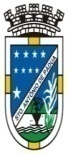 Estado do Rio de JaneiroPraça Visconde Figueira, s/n – Centro – CEP 28470-000ANEXO VI - TERMO DE REFERÊNCIAREGISTRO DE PREÇOS PARA EVENTUAL FORNECIMENTO DO MATERIAL TONNERS E CARTUCHOS PARA PREFEITURA E SUAS SECRETARIAS: Departamento de Tecnologia e Informação, Administração e Gestão, Agricultura, Obras e Infraestrutura Urbana e Rural, Fazenda, Segurança Pública, Turismo, Esporte e Lazer, Meio Ambiente, Assessoria Direta do Gabinete, Planejamento e Orçamento, Educação e Cultura, Industria, Comércio e Recursos Minerais, ,Defesa Civil,  Procuradoria Geral do Município, Controladoria Geral do Município e Desenvolvimento e Assistência Social.1. INTRODUÇÃO1.1. Este termo de referência foi elaborado em cumprimento ao disposto  no Decreto Municipal nº nº146 de 23 de dezembro de 2009, nº015 de 17 de fevereiro de 2017  e nº081 de 01 de agosto de 2017.O Município de Santo Antônio de Pádua pretende registrar preços para o eventual fornecimento de MATERIAL TONNERS E CARTUCHOS, com observância do disposto na Lei nº 10.520/02, e, subsidiariamente, na Lei nº 8.666/93, e nas demais normas legais e regulamentares.O presente Termo de Referência objetiva propiciar a caracterização do objeto a ser solicitado, no tocante à cotação de preços praticados no mercado, às especificações técnicas, à estratégia de suprimento e o prazo de execução.2. DO OBJETO:2.1. O objeto deste Termo de Referência é o Registro de Preços para eventual fornecimento do material TONNERS E CARTUCHOS, conforme solicitação de Adesão das Secretaria Departamento de Tecnologia e Informação, Administração e Gestão, Agricultura, Obras e Infraestrutura Urbana e Rural,Fazenda, Segurança Pública,Turismo,Esporte e Lazer,Meio Ambiente,Assessoria Direta do Gabinete,Planejamento e Orçamento Educação e Cultura, Industria,Comércio e Recursos Minerais, ,Defesa Civil,  Procuradoria Geral do Município, Controladoria Geral do Município e Desenvolvimento e Assistência Social,para atender  as necessidades das mesmas pelo período de 12 (doze)meses.3. JUSTIFICATIVA3.1. A aquisição do Material Toners e Cartuchos, podendo ser originais ou compatíveis, faz-se necessário para atender as necessidades das Secretarias e seus Departamentos, para que tenham um melhor desempenho nos serviços e para atender as Escolas da Rede Municipal de Ensino.JUSTIFICATIVA PARA EXCLUSIVIDADE DE PARTICIPAÇÃO DE MICROEMPRESA:CONSIDERANDO o artigo 48, I, da lei Complementar n.º 123 de 14 de dezembro de 2006, que institui o Estatuto Nacional da Microempresa e Empresa de pequeno Porte, conforme abaixo:“Art. 48. Para o cumprimento do disposto no art. 47 desta Lei Complementar, a administração pública:I - deverá realizar processo licitatório destinado exclusivamente à participação de microempresas e empresas de pequeno porte nos itens de contratação cujo valor seja de até R$ 80.000,00 (oitenta mil reais); “CONSIDERANDO que a existência de três fornecedores competitivos enquadrados como microempresas sediadas no local e regionalmente capazes de cumprir as exigências do ato convocatório, conforme comprovado através de pesquisas de preços anexos ao processo administrativo.Nos demais itens em que o valor for superior a R$ 80.000,00, o processo correrá por ampla concorrência. Contudo serão assegurados às ME/EPPs todos os privilégios estabelecidos na Lei Complementar 123/2006 e alterações posteriores.4. . ESPECIFICAÇÕES E QUANTIDADES ESTIMADAS 4.1. O quantitativo estimado tem por base ao levantamento realizado pelo Departamento de Tecnologia e ao pedido individual de cada secretaria.4.2. Os preços estimados foram calculados com base nos preços praticados no mercado e a quantidade de consumo, foi estimada com base no consumo médio de cada Secretaria e analisado pelo Departamento de Tecnologia e Informática, deste Município.5.1. VALOR TOTAL ESTIMADO5.1. O valor total estimado é de R$182.831,42(Cento e oitenta e dois mil, oitocentos e trinta e um reais e quarenta e dois centavos).  5.2. A QUANTIDADE MÍNIMA A SER ADQUIRIDA DEVERÁ SER SUPERIOR A 5% DO TOTAL SOLICITADO A CADA PEDIDO. 6. FORMA DE FORNECIMENTO6.1. O fornecimento dos materiais deverá ser realizado a partir da requisição no sistema Online da Secretaria especificando quantidade, descrição completa do material e finalidade, para secretaria de Planejamento para averiguação de dotação orçamentária.7. ESPECIFICAÇÕES, QUANTIDADES ESTIMADAS E CUSTOS ESTIMADOS7.1. O quantitativo foi estimado com base no consumo médio de cada Secretaria e analisado pelo Departamento de Tecnologia de informação deste Município, para ser utilizado pelo período de 12(doze) meses.7.1.2. O custo estimado dos materiais foram calculados com base em cotação média.7.1.3. Os itens, especificações, quantidades estimadas e preços médios de referência constam no APÊNDICE I.8. CRETÉRIO DE ACITAÇÃO DO OBJETOCaberá a empresa vencedora, no momento da entrega do material, atender ao que se segue:a) Apresentar o material com embalagem em perfeito estado, nas condições exigidas;b) Os materiais deverão conter em suas embalagens: número do lote, data da validade, nome comercial:c) O transporte do material deverá obedecer a critérios de modo a não afetar a identidade, qualidade, integridade e quando for o caso, esterilidade dos mesmos.d) apresentar os materiais em sua embalagens originais de fabrica, não podendo estar violadas, contando inclusive a identificação do fabricante, especificações técnicas e termo  de garantia da mercadoria, tudo de acordo com o Código de Defesa do Consumidor – Lei nº 8.078, datada de 11/09/1990.9. LOCAL de ENTREGA9.1. Os materiais deverão ser entregues nos locais descritos abaixo:DEPARTAMENTO DE TECNOLOGIA E INFORMAÇÃOPça. Visconde Figueira,57 CentroSECRETARIA MUNICIPAL DE ADMINISTRAÇÃO E GESTÃOPça. Visconde Figueira,57- CentroSECRETARIA MUNICIPAL DE AGRICULTURARod.: Renato de Alvim Padilha, Km01 Bairro DivinéiaSECRETARIA MUNICIPAL DE OBRAS E INFRAESTRUTURA URBANA E RURALRodovia Renato de Alvim Padilha, Km 02 –Bairro DivineiaSECRETARIA MUNICIPAL DE FAZENDAPça. Visconde Figueira,57- CentroSECRETARIA MUNICIPAL DE SEGURANÇA PÚBLICARua:Major Padilha,241,Bairro CentroSECRETARIA MUNICIPL DE TURISMO,ESPORTE E LAZERRua Dr.Amilcar Perlingeiro,s/n- Bairro TavaresSECRETARIA MUNICIPAL DE MEIO AMBIENTERua Dr. Amilcar Perlingeiro,s/n – Bairro TavaresASSESSORIA DIRETA DO GABINETEPça: Visconde Figueira, 57 – Centro	SECRETARIA MUNICIPAL DE PLANEJAMENTO E ORÇAMENTOPça: Visconde Figueira, 57 – Centro 	SECRETARIA MUNICIPAL DE EDUCAÇÃORua. Nilo Peçanha, 40-   CentroSECRETARIA MUNICIPAL DE DEFESA CIVILRua:Major Padilha,241,Bairro CentroSECRETARIA MUNICIPAL DE INDUSTRIA, COMERCIO E RECURSOS MINERAISRua Dr.Amilcar Perlingeiro,s/n- Bairro TavaresPROCURADORIA GERAL DO MUNICIPIOPça. Visconde Figueira, 57 – CentroCONTROLADORIA GERAL DO MUNICIPIOPça: Visconde Figueira, 57 – Bairro CentroSECREATRIA MUNICIPAL DE DESENVOLVIMENTO E ASSISTÊNCIA SOCIALRua: Dr. Ferreira da Luz , 44 – Centro10. DA ATA DE REGISTRO DE PREÇOS10.1. Adjudicado o objeto da licitação à empresa vencedora e homologado o resultado da licitação pela autoridade competente, será formalizada a Ata de Registro de Preços onde serão registrados os preços, que constitui documento vinculativo e obrigacional, com características de compromisso para futuras contratações. 10.2. A adjudicatária deverá assinar a Ata de Registro de Preço no prazo máximo de 05 (cinco) dias após a convocação realizada pelo Órgão Gerenciador.10.3. O prazo de validade da Ata de Registro de Preços será de 12(doze) meses, contados da sua assinatura, prorrogável na forma da lei, mediante justificativa por escrito e previamente autorizada pela autoridade competente, observado o disposto no artigo 57 da Lei Federal nº 8.666/93.10.4. A Ata de Registro de Preços poderá sofrer alterações nos termos dos artigos 57, 58 e 65 da Lei Federal nº 8.666/93.11. DO PRAZO E DAS CONDIÇÕES PARA RETIRADA DA NOTA DE EMPENHO E PARA A EXECUÇÃO DO OBJETO11.1. A Adjudicatária deverá dentro do prazo máximo de 05 (cinco) dias retirar a nota de empenho após a convocação realizada pelo Órgão Gerenciador da Ata de Registro de Preços.11.2. O prazo para o fornecimento é de no máximo 05 (cinco) dias úteis, contados a partir da emissão da nota de empenho, prorrogável na forma da lei, mediante justificativa por escrito e previamente autorizada pela autoridade competente, nas hipóteses previstas na Lei Federal nº8.666/93 e alterações posteriores.  12. PRAZO DA ATA12.1. O prazo da Ata do Registro de Preços terá validade de 12(doze) meses. A contar data da assinatura da Ata de Registro de Preços, observada a necessária publicação, prorrogável na forma da lei, mediante justificativa por escrito e previamente autorizada pela autoridade competente.13. PRAZO DE GARANTIA:13.1. O prazo de garantia dos MATERIAS TONERS ECARTUCHOS, objeto deste contrato, é de no mínimo 12 (doze) meses, cotados a partir do recebimento e atestação definitiva dos materiais pelo CONTRATANTE.14. PRAZO DE SUBSTITUIÇÃO DOS MATERIAIS14.1.	O prazo máximo para a CONTRATADA efetuar a substituição, sem quaisquer ônus para o CONTRATANTE, de todo e qualquer material que durante o período de validade venha a apresentar danos em sua composição, bem como em sua embalagem, é de 48(quarenta e oito) horas, a partir da data da comunicação pelo CONTRATANTE.15. OBRIGAÇÕES DA CONTRATADA 15.1. Fornecer na quantidade requisitada e quando autorizado pelo CONTRATANTE através do Órgão Gerenciador;15.2. No ato da entrega, a contratada garantirá o cumprimento da quantidade solicitada e da qualidade do gênero fornecido, obrigando-se a substituir aqueles que estiverem danificados em razão do transporte, descarga ou quaisquer outras situações que possam vir a desencadear alterações organolépticas e sensoriais ao gênero alimentício;15.3. Nos casos em que ocorrerem as irregularidades citadas acima, observadas no momento da entrega, o gênero poderá ser recusado de pronto, ficando dispensado ao recebimento provisório, que deverá ser feito em até 24 (vinte e quatro) horas;15.4. A contratada fará constar da nota fiscal os valores unitários e respectivos valores totais, em conformidade com o constante da correspondente na nota de empenho, atentando-se e responsabilizando-se por quaisquer inexatidões que poderão decorrer de eventuais arredondamentos;15.5. Que o material seja entregue e descarregado de acordo com o endereço indicado pelo Órgão Gerenciador.16. DAS OBRIGAÇÕES DO CONTRATANTE16.1. Pagar pontualmente pelo objeto;16.2. Comunicar à CONTRATADA, por escrito e em tempo hábil quaisquer instruções ou alterações a serem adotadas sobre assuntos relacionados a este Contrato;16.3. Designar um representante autorizado para acompanhar os fornecimentos e dirimir as possíveis dúvidas existentes;16.4. Liberar o acesso dos funcionários da CONTRATADA aos locais onde serão feitas as entregas quando em áreas internas do CONTRATANTE;16.5. Fiscalizar e acompanhar a execução do objeto do contrato, sem que com isso venha excluir ou reduzir a responsabilidade da CONTRATADA;16.6. Impedir que terceiros estranhos ao contrato forneçam o objeto licitado, executem a obra ou prestem os serviços, ressalvados os casos de subcontratação admitidos no ato convocatório e no contrato.17. DA EXECUÇÃO E DA FISCALIZAÇÃO 17.1. O contrato deverá ser executado fielmente pelas partes, de acordo com as cláusulas avençadas e as normas da Lei Federal nº 8.666/93 e alterações posteriores, respondendo cada uma pelas consequências de sua inexecução total ou parcial. 17.2. A CONTRATADA declara aceitar, integralmente, todos os métodos e processos de inspeção, verificação e controle a serem adotados pelo CONTRATANTE, obrigando-se a fornecer todos os dados, elementos, explicações, esclarecimentos e comunicações indispensáveis ao desempenho de suas atividades.17.3. A existência e a atuação da fiscalização em nada restringem a responsabilidade integral e exclusiva da CONTRATADA quanto à integridade e à correção da execução do objeto a que se obrigou, suas consequências e implicações perante o CONTRATANTE, terceiros, próximas ou remotas.17.4. A execução do contrato será acompanhada por um representante do CONTRATANTE especialmente designado, permitida a contratação de terceiros para assisti-lo e subsidiá-lo de informações pertinentes a essa atribuição. O servidor designado pelo CONTRATANTE irá exercer ampla, irrestrita e permanente fiscalização da execução das obrigações e do desempenho da CONTRATADA, sem prejuízo desta de fiscalizar seus empregados, prepostos ou subordinados.   17.5. A CONTRATADA deverá manter preposto, aceito pelo CONTRATANTE para representá-lo na execução do contrato.17.6. Ficará a cargo de um servidor designado pela Secretaria solicitante, a fiscalização e o acompanhamento da execução de todas as fases e etapas das entregas do material.17.7. Cabe ao Órgão Participante aplicar, garantia a ampla defesa e o contraditório, as penalidades decorrentes do descumprimento do pactuado na Ata de Registro de Preços ou do descumprimento das obrigações contratuais, em relação às suas próprias contratações, informando as ocorrências ao Órgão Gerenciador.18. DAS CONDIÇÕES DE PAGAMENTO18.1. O pagamento será efetuado em até 30 (trinta) dias, mediante adimplemento de cada parcela da obrigação, através de cheque nominal ou depósito em conta bancária indicada, por intermédio da apresentação de fatura emitida pela Contratada em correspondência ao objeto executado. O processamento do pagamento observará a legislação pertinente à liquidação da despesa pública.18.2. Havendo atraso no pagamento, desde que não decorra de ato ou fato atribuível à Contratada, serão devidos pelo Contratante 0,033%, por dia, sobre o valor da parcela devida, a título de compensação financeira.18.3. Por eventuais atrasos injustificados, serão devidos à Contratada, juros moratórios de 0,01667% ao dia, alcançando ao ano 6% (seis por cento). 18.4. Entende-se por atraso o prazo que exceder 15 (quinze) dias da apresentação da fatura.18.5. Ocorrendo antecipação no pagamento dentro do prazo estabelecido, o Município de Santo Antônio de Pádua fará jus a um desconto de 0,033% por dia, a título de compensação financeira.19. REQUISITOS DE HABILITAÇÃO19.1. REGULARIDADE FISCAL19.1.1. Prova de regularidade para com a Fazenda Federal e União, mediante apresentação da Certidão Conjunta Negativa de Débitos Relativos a Tributos Federais e a Dívida Ativa da União, em vigor, expedida pela Secretaria da Receita Federal (Ministério da Fazenda/Procuradoria-Geral da Fazenda Nacional), ou outra certidão equivalente, na forma da lei;19.1.2. Prova de regularidade para com a Fazenda Estadual, mediante apresentação da Certidão de Regularidade Fiscal, em vigor, expedida pela Secretaria de Estado de Fazenda da sede da licitante, ou outra certidão equivalente, na forma da lei;19.1.3. Prova de regularidade para com a Fazenda Municipal, mediante apresentação da Certidão de Regularidade Fiscal, em vigor, expedida pela Secretaria Municipal de Fazenda da sede da licitante, ou outra certidão equivalente, na forma da lei;19.1.4. Prova de regularidade relativa à Previdência Social, mediante apresentação da Certidão Negativa de Débito (CND), em vigor, expedida pelo Ministério da Fazenda através da Receita Federal do Brasil, ou outra certidão equivalente, na forma da lei;19.1.5. Prova de regularidade relativa ao FGTS (Fundo de Garantia por Tempo de Serviço), em vigor, expedida pela Caixa Econômica Federal, ou outra certidão equivalente, na forma da lei.20.1. HABILITAÇÃO JURÍDICA20.2. Registro Comercial, no caso de empresa individual;20.3. Ato constitutivo, estatuto ou contrato social em vigor, devidamente registrado, em se tratando de sociedades comerciais e no caso de sociedade por ações, acompanhados de documentos de eleição de seus administradores;20.4. Inscrição do ato constitutivo, no caso de sociedades civis, acompanhadas de prova de diretoria em exercício;20.5. Decreto de autorização, em se tratando de empresa ou sociedade estrangeira em funcionamento no país, e ato registrado ou autorização para funcionamento expedido pelo órgão competente, quando a atividade assim o exigir.21. DECLARAÇÃO INFORMANDO O CUMPRIMENTO DO DISPOSTO NO INCISO XXXIII DO ARTIGO 7º DA CONSTITUIÇÃO FEDERAL:21.1. Declaração informando o cumprimento do disposto no inciso XXXIII do artigo 7º da Constituição Federal, expressando não empregar menor de dezoito anos em trabalho noturno, perigoso ou insalubre e menores de dezesseis anos, salvo a partir de quatorze anos, na condição de aprendiz.  22. CRITÉRIO DE ACEITABILIDADE DE PREÇO:22.1. O critério de aceitabilidade de preço é o do valor unitário estimado, desclassificando-se as propostas com preços que excedam esse limite estabelecido ou sejam inexequíveis, assim considerado, aquele que não venha a ter demonstrado sua viabilidade através de documentação que comprove que os custos dos insumos são coerentes com os de mercado e que os coeficientes de produtividade são compatíveis com a execução do objeto da licitação.23. CRITÉRIO DE JULGAMENTO:23.1. O critério de julgamento é o de menor preço unitário por item, não se admitindo proposta com preços irrisórios ou de valor zero, incompatíveis com os preços de insumos e salários de mercado acrescidos dos respectivos encargos.25. SUBCONTRATAÇÃO25.1. Conforme estabelecido no Artigo 72 da Lei Federal nº 8.666/93, é vedada a subcontratação da totalidade dos serviços objeto da licitação.26. DAS SANÇÕES26.1. A licitante ficará impedida de licitar e contratar com a União, Estados, Distrito Federal e Municípios e será descredenciada do Cadastro de Fornecedores mantido pela Administração Pública Municipal, pelo prazo de 05 (cinco) anos, sem prejuízo das multas previstas nesse edital, no contrato e das demais cominações legais, conforme dispõe o artigo 7º da Lei Federal nº 10.520/02, quando:26.1. Convocado dentro do prazo de validade da sua proposta, não assinar o contrato;26.2. Deixar de entregar ou apresentar documentação falsa exigida no certame26.3. Ensejar retardamento da execução do objeto;26.4. Não mantiver a proposta;26.5. Falhar ou fraudar na execução do contrato;26.6. Comportar-se de modo inidôneo;26.7. Cometer fraude fiscal.26.8. A Contratada, na hipótese de inexecução parcial ou total do contrato, ressalvados os casos fortuitos e de força maior devidamente comprovado, estará sujeita às seguintes penalidades, garantida a sua prévia defesa no respectivo processo:26.9. Advertência, nas hipóteses de execução irregular de que não resulte prejuízo;26.10. Multa administrativa, que não excederá, em seu total, 20% (vinte por cento) do valor da parcela inadimplida, nas hipóteses de inadimplemento ou infração de qualquer natureza;27. Suspensão temporária de participação em licitação e impedimento de contratar com o Município de Santo Antônio de Pádua, por prazo não superior a dois anos;27.2. Declaração de inidoneidade para licitar ou contratar com a Administração Pública, enquanto perdurarem os motivos determinantes da punição ou até que seja promovida a reabilitação.27.3. A advertência será aplicada em casos de faltas leves, assim entendidas aquelas que não acarretem prejuízo ao interesse do objeto.27.4. A penalidade de suspensão temporária e impedimento de licitar e contratar com a Administração Pública, por prazo não superior a 02 anos poderá ser aplicado à Contratada nos seguintes casos, mesmo que desses fatos não resultem prejuízos:27.5. Reincidência em descumprimento do prazo contratual;27.6. Descumprimento parcial total ou parcial de obrigação contratual;27.7. Rescisão do contrato;27.8. Tenha sofrido condenação definitiva por praticar, por meios dolos os, fraude fiscal no recolhimento de quaisquer tributos;27.9. Tenha praticado atos ilícitos visando frustrar os objetivos da licitação;27.10. Demonstre não possuir idoneidade para contratar com a Administração em virtude de atos ilícitos praticados.27.10.1. As penalidades previstas de advertência, suspensão temporária e declaração de inidoneidade poderão ser aplicadas juntamente com a pena de multa, sendo assegurada à Contratada a defesa prévia, no respectivo processo, no prazo de 05 (cinco) dias úteis, contados da notificação administrativa.27.10.2. Ocorrendo atraso injustificado na entrega do material, por culpa da Contratada, ser-lhe-á aplicada multa moratória de 1% (um por cento), por dia útil, sobre o valor da prestação em atraso, constituindo-se em mora independente de notificação ou interpelação.27.10.3. A recusa injustificada da licitante vencedora em assinar o contrato no prazo estipulado, importa inexecução total do contrato, caracterizando descumprimento total da obrigação assumida, sujeitando-o à aplicação das penalidades previstas no presente edital, inclusive multa, que não excederá, em seu total, 20% (vinte por cento) do valor da parcela inadimplida, facultando o Município de Santo Antônio de Pádua a convocar a licitante remanescente, na forma do artigo 64, § 2º da Lei Federal nº 8.666/93.27.10.4. Os danos e perdas decorrentes de culpa ou dolo da Contratada serão ressarcidos ao Município de Santo Antônio de Pádua no prazo máximo de 03 (três) dias, contados de notificação administrativa, sob pena de multa de 0,5% (meio por cento) sobre o valor do contrato, por dia de atraso.27.10.5. As multas previstas neste ato convocatório não têm caráter compensatório e o seu pagamento não elide a responsabilidade da Contratada pelos danos causados ao Município de Santo Antônio de Pádua e, ainda, não impede que sejam aplicadas outras sanções previstas em lei e que o contrato seja rescindido unilateralmente.  27.10.6. A multa aplicada deverá ser recolhida dentro do prazo de 03 (três) dias a contar da correspondente notificação e poderá ser descontada de eventuais créditos que a Contratada tenha junto ao Município de Santo Antônio de Pádua, sem embargo de ser cobrada judicialmente.27.10.7. Constituem motivos para rescisão do contrato, por ato unilateral do Contratante, os motivos previstos no artigo 78, I a XI da Lei Federal nº 8.666/93, mediante decisão fundamentada, assegurados o contraditório, a defesa prévia e ampla defesa, acarretando a Contratada, no que couber, as consequências previstas no artigo 80 do mesmo diploma legal, sem prejuízo das sanções estipulada em leis e neste edital.28. DA REVISÃO E DO CANCELAMENTO DOS PREÇOS REGISTRADOS28.1. A revisão e o cancelamento dos preços registrados têm como embasamento legal o Decreto Municipal nº015, de 17 de fevereiro de 2017 artigos 16, 17, 18, 19 e 20 conforme abaixo:“Art. 16 Os preços registrados poderão ser revistos em decorrência de eventual redução dos preços praticados no mercado ou de fato que eleve o custo dos serviços ou bens registrados, cabendo ao Órgão Gerenciador promover as negociações junto aos fornecedores, observadas as disposições contidas na alínea "d" do inciso II do art. 65 da Lei nº 8.666, de 1993. Art. 17 Quando o preço registrado tornar-se superior ao preço praticado no mercado por motivo superveniente, o Órgão Gerenciador convocará os fornecedores para negociarem a redução dos preços aos valores praticados pelo mercado.§ 1º Os fornecedores que não aceitarem reduzir seus preços aos valores praticados pelo mercado serão liberados do compromisso assumido, sem aplicação de penalidade.§ 2º A ordem de classificação dos fornecedores que aceitarem reduzir seus preços aos valores de mercado observará a classificação original.Art. 18 Quando o preço de mercado tornar-se superior aos preços registrados e o fornecedor não puder cumprir o compromisso, o Órgão Gerenciador poderá:I - liberar o fornecedor do compromisso assumido, caso a comunicação ocorra antes do pedido de fornecimento, e sem aplicação da penalidade se confirmada a veracidade dos motivos e comprovantes apresentados; eII - convocar os demais fornecedores para assegurar igual oportunidade de negociação.Parágrafo único. Não havendo êxito nas negociações, o órgão gerenciador deverá proceder à revogação da ata de registro de preços, adotando as medidas cabíveis para obtenção da contratação mais vantajosa.Art. 19 O registro do fornecedor será cancelado quando:I - descumprir as condições da ata de registro de preços;II - não retirar a nota de empenho ou instrumento equivalente no prazo estabelecido pela Administração, sem justificativa aceitável;III - não aceitar reduzir o seu preço registrado, na hipótese deste se tornar superior àqueles praticados no mercado; ouIV - sofrer sanção prevista nos incisos III ou IV do art. 87 da Lei nº 8.666/1.993, ou no art. 7 nº 10.520, de 2.002.Parágrafo único. O cancelamento de registros nas hipóteses previstas nos incisos I, II e IV deste artigo, será formalizado por despacho do Órgão Gerenciador, assegurando o contraditório e a ampla defesa.Art. 20 O cancelamento do registro de preços poderá ocorrer por fato superveniente, decorrente de caso fortuito ou força maior, que prejudique o cumprimento da ata, devidamente comprovados e justificados:I - por razão de interesse público; ouII - a pedido do fornecedor.”